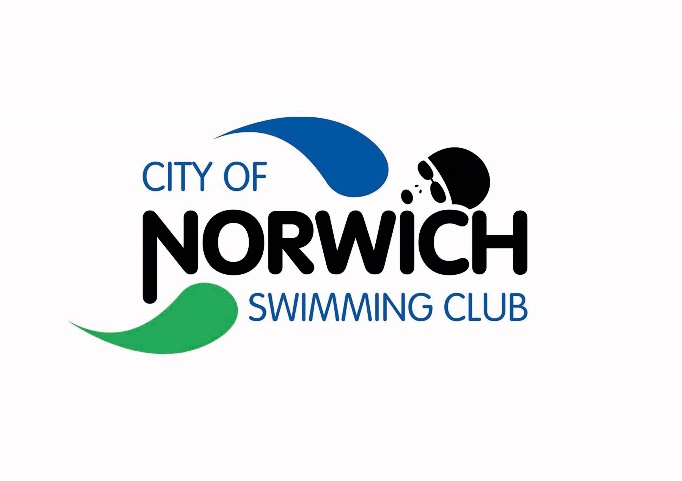 City of Norwich Swimming Club2019 Club ChampionshipsHeld under Swim England Laws & Regulations, the Swim England Technical Rules of Swimming and to the Swim England Open Meet Licensing CriteriaThurs-Fri 19-20th September 2019 - License L4 Number: 4ER192688Thurs 26th & Sat 28th September 2019 - License L4 Number: 4ER192689Sat 28th September 2019 – 100IM License L3 Number 3ER192690For City of Norwich Swimming Club Members OnlyEntrants must be CAT 1 or CAT 2 Swim England MembersThu 19th Sep 		5pm 	Sportspark UEAFri 20th Sep			5pm	Sportspark UEAThu 26th Sep		5pm 	Sportspark UEASat 28th Sep		8am 	Sportspark UEAEvent Information and Entry FormCoNSC Meet Promoter: Tracey SpinnerCity of Norwich Swimming Club Championships 2019(Level 4 License No. XXXXXXXX; Level 3 License No. XXXXXX)Sportspark ,UEA, Norwich: Thu 19th, Fri 20th, Thu 26th, Sat 28th September 2019The competition is a Level 4 licensed meet, held under Swim England Laws, Swim England Technical Rules of Swimming., and these conditions.  The 100IM event will be licensed L3 for swimmers age 9/over.The competition is only open to members of City of Norwich Swimming Club.The promoter is Tracey Spinner on behalf of City of Norwich Swimming Club.Medals will be given on the day for each event to the first 3 places by age group.  Trophies will be given on the day for trophy events in each age group.Age-groups: Age 7/u, 8, 9, 10, 11, 12/13, 14/15, 16yrs/over. Age as at 28th September 2019.Events: All events will be timed finals.  All ages eligible for 200m IM, 50m & 200m all Strokes.  . 9yrs/+ may enter 100m Fl/Bc/Br/Fr. 10yrs/+ may enter 400m Fr, 400 IM.The competition will take place at the Sportspark, UEA, in an 8 Lane Short Course (25m) Racing Pool with anti-wave devices in place.  There will be electronic timing & 8-lane displayHeats will be swum as mixed age with swimmers seeded by entry times.Over the top starts may be used at the referee’s discretion.Cost of entry will be £4.00 per event; entry forms to Tracey Spinner, 16 Ethel Road, Norwich, NR1 4DB, tbirdspinner@gmail.com, or Sportspark Noticeboard Mailbox.  Closing date is Monday 9th September, 2019.Results will be posted live to Meet Mobile, after the event they will be posted on the CoNSC website & sent to the British Swimming for inclusion in the national rankings.In accordance with the Swim England Child Safeguarding Policies and Procedures, any parents or carers of swimmers under the age of 18 who wish to take photographic or video images are requested to focus on their own child as much as reasonably possible and to avoid including other children in those images.  Should you have any concerns about photography or filming please bring them to the attention of the promoter.Participants and spectators are requested to follow the Swim England guidelines for photography and use of photographs on social media. The Swim England Child Safeguarding Policy and Procedures, Wavepower 2016-19 Section 2 provides guidance on the use of social networking (page 72-75) and guidance on photography (page 76–77). https://www.swimming.org/swimengland/wavepower-child-safeguarding-for-clubs/ .  Both sets of guidance apply if social media platforms are being used to share images or recordings either after the meet or during live streaming of the event.No photography is permitted in changing rooms. Any person found to be contravening this condition will be required to leave the competition and venue without refund.All participants must observe the safety precautions in operation at the Sportspark, UEA.  Neither the Promoter nor City of Norwich Swimming Club will be responsible for any loss or damage occurring during this meet. The Data Protection Act 2018 requires us to provide you with certain information and to obtain your consent before processing data about you.  Processing includes: obtaining, recording, holding, disclosing, destruction or retaining information.  We require certain personal data for the purposes of making entries to the competition, managing the meet and the submission of results to Rankings. The information provided by you will be processed in accordance with the Data Protection Act 2018.  Consent to process such personal data is deemed to have been given by the submission of the entry. Any matter not covered by these conditions will be determined by the Promoter and Referee, subject to Swim England Laws, Regulations and Technical Rules of Racing. Spectators will be charged an entry fee of £3, there will be a limited number of programmes at £3 each, but details of meet mobile publication will be available..City of Norwich Swimming Club Championships 2019 - 1 (Level 4 License No. XXXXXXXX; Level 3 License No. XXXXXX)Sportspark ,UEA, Norwich: Thu 19th, Fri 20th, Thu 26th, Sat 28th September 2019* Session start times may change depending on entries.  Information will be posted with accepted entries** 100IM for 9/over licensed to Level 3.2019 City of Norwich Swimming Club Championships19th – 28th September 2019(Level 4 License No. XXXXXXXX; Level 3 License No. XXXXXX)Closing Date – Monday 9th September 2019*Please tick the events you wish to enter – our Hytek database will submit your PB. Younger swimmers may be entered with no time (NT) in the event of no pb.  If you are not sure which events to enter please talk to your coach.Please return this form to Tracey Spinner, CONSC, 16 Ethel Road, Norwich, NR1 4DB, with a cheque made payable to: City of Norwich Swimming Club Ltd.  If you would like to pay by BACS make payment to Acct: 59071068, Sort 30-96-17, using the reference CC19 and the first 4 letters of your swimmer’s surname.  Email tbirdspinner@gmail.com to confirm payment has been made.  2019 City of Norwich Swimming Club Championships19th – 28th September 2019(Level 4 License No. XXXXXXXX; Level 3 License No. XXXXXX)Every home meet run by the City of Norwich SC takes over 40 volunteers to run.  Club Championships is the ideal meet to start helping if you have not done so before.  Please let me know below if you are available to support the Club Championships, and in what capacity:Send this form in with the entry form.  For further information about volunteer roles talk to Sally White; for information on officiating talk to Adele Gilbertson.Thursday 19th SeptemberThursday 19th SeptemberThursday 19th SeptemberFriday 20th SeptemberFriday 20th SeptemberFriday 20th SeptemberSession 1 – Warmup 5.00pm, Start 5.30pmSession 1 – Warmup 5.00pm, Start 5.30pmSession 1 – Warmup 5.00pm, Start 5.30pmSession 2 – Warmup 5.00pm, Start 5.30pmSession 2 – Warmup 5.00pm, Start 5.30pmSession 2 – Warmup 5.00pm, Start 5.30pm101Boys400 IM - 10/over201Girls200 Butterfly102Girls200 IM202Boys200 Breaststroke103Boys200 Freestyle203Girls100 Freestyle – 9/over104Girls50 Breaststroke204Boys100 Butterfly – 9/over105Boys50 Backstroke205Girls100 Butterfly – 9/over106Girls100 Backstroke – 9/over206Boys200 Backstroke107Boys100 Breaststroke – 9/over207Girls50 Freestyle108Girls400 Freestyle – 10/over208Boys50 ButterflyThursday 26th SeptemberThursday 26th SeptemberThursday 26th SeptemberSaturday 28th SeptemberSaturday 28th SeptemberSaturday 28th SeptemberSession 3 – Warmup 5.00pm, Start 5.30pmSession 3 – Warmup 5.00pm, Start 5.30pmSession 3 – Warmup 5.00pm, Start 5.30pmSession 3 – Warmup 5.00pm, Start 5.30pmSession 4 – Warmup 8.00am, Start 9.00amSession 4 – Warmup 8.00am, Start 9.00amSession 4 – Warmup 8.00am, Start 9.00amSession 3 – Warmup 5.00pm, Start 5.30pm301Girls400IM – 10/overSession 3 – Warmup 5.00pm, Start 5.30pm401Boys200 Butterfly 302Boys200IMSession 3 – Warmup 5.00pm, Start 5.30pm402Girls200 Breaststroke 303Girls200 FreestyleSession 3 – Warmup 5.00pm, Start 5.30pm403Boys100IM 8/under304Boys50 BreaststrokeSession 3 – Warmup 5.00pm, Start 5.30pm404Girls100IM 8/under305Girls50 BackstrokeSession 3 – Warmup 5.00pm, Start 5.30pm405Boys100 Freestyle – 9/over306Boys100 Backstroke – 9/overSession 3 – Warmup 5.00pm, Start 5.30pm406Girls200 Backstroke307Girls100 Breaststroke – 9/overSession 3 – Warmup 5.00pm, Start 5.30pm407Boys50 Freestyle 308Boys400 Freestyle – 10/overSession 3 – Warmup 5.00pm, Start 5.30pm408Girls50 Butterfly**1Boys100IM 9/over**2Girls100IM 9/overINDIVIDUAL ENTRY FORMINDIVIDUAL ENTRY FORMINDIVIDUAL ENTRY FORMINDIVIDUAL ENTRY FORMINDIVIDUAL ENTRY FORMINDIVIDUAL ENTRY FORMINDIVIDUAL ENTRY FORMINDIVIDUAL ENTRY FORMINDIVIDUAL ENTRY FORMINDIVIDUAL ENTRY FORMINDIVIDUAL ENTRY FORMFORENAME:SURNAME:SURNAME:SURNAME:CLUB:AGE (@ 28/09/19):AGE (@ 28/09/19):AGE (@ 28/09/19):SEX:MALE/FEMALEDATE OF BIRTH:DATE OF BIRTH:DATE OF BIRTH:EMAIL ADDRESS:DISABILITY CLASSIFICATION:DISABILITY CLASSIFICATION:DISABILITY CLASSIFICATION:DISABILITY CLASSIFICATION:TELEPHONE NO:ASA REG NOASA REG NOEVENTCOST PER EVENT6-8 YEAR OLD9/OVER9/OVER9/OVER9/OVER10/OVER10/OVER10/OVER10/OVER50M FREESTYLE£4.00100M FREESTYLE£4.00200M FREESTYLE£4.00400M FREESTYLE£4.0050M BACKSTROKE£4.00100M BACKSTROKE£4.00200M BACKSTROKE£4.0050M BREASTSTROKE£4.00100M BREASTSTROKE£4.00200M BREASTSTROKE£4.0050M BUTTERFLY£4.00100M BUTTERFLY£4.00200M BUTTERFLY£4.00100M IM£4.00200M IM£4.00400M IM£4.00Total Events @ £4.00££££Admin FeeAdmin FeeAdmin FeeAdmin FeeAdmin FeeAdmin Fee£5.00£5.00£5.00£5.00Final Total:Final Total:Final Total:Final Total:Final Total:££££NameSwimmer’s Name and SquadEmail AddressPhone Number:RolePlease indicate the role you would like to have a go at and when you are available (tick)Please indicate the role you would like to have a go at and when you are available (tick)Please indicate the role you would like to have a go at and when you are available (tick)Please indicate the role you would like to have a go at and when you are available (tick)19th 20th 26th28thDoor/Entry/Programme SalesHeat MarshalTimekeeperLicensed OfficialMedal TableRunnerOfficialTeam Manager